Order Schedule 00591539This Order Schedule dated the 6th December 2018 (Order effective date), between OT and Licensee, is a schedule to the agreement between Hewlett-Packard Limited (to whom Open Text UK Limited are a successor in interest) and The Secretary of State for Work and Pensions dated 24th August 2009 (“Agreement”). All capitalized terms used in this Order Schedule have the meaning given them in the Agreement unless otherwise defined in this Order Schedule.This Order Schedule dated the 6th December 2018 COrder Effective Date"), by and between OT and Licensee, is a schedule to the Agreement between Hewlett-Packard Limited (to whom Open Text UK Limited are a successor in interest) and The Secretary of State for Work and Pensions dated 24b August 2009 ('Agreement"). All capitalized terms used in this Order Schedute have the meaning given them in the Agreement unless otherwise defined in this Order Schedule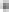 Deal Description:New installation of Exstream to support the VME Notifications project[Redacted]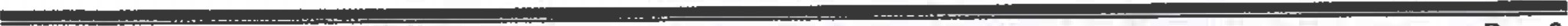 Notes and Conditions:Amendments to the HP Customer Tens — On-Line (as referenced In the Agreement and in Appendix below):1. Clause 9 Support Services shall be deleted and replaced with the following:Support Terms: The provision of support and maintenance services by OT to the Licensee will be governed by the terms of the then-current version of the OT Software Support Terms and Conditions (available at or upon request); the description of the support and maintenance services provided by OT to Licensee is set out in the then-current version of the OT standard Software Maintenance Program Handbook (a copy of which is available at  or upon request).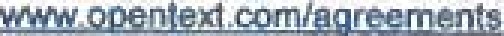 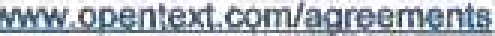 2, Clause 13 Software Performance shall be deleted and replaced with the following:13.1 Limited Software Warranty. HP warrants to Customer that Software: (a) will be free of all known viruses at the time of first delivery; and (b) will perform substantially in accordance with its accompanying documentation for 60 days from the date of first delivery. HP's entire liability, and Customer's sole remedy, for each breach by HP of the warranty in: (i) clause (a) is limited to requiring HP to deliver a replacement copy of the Software to Licensee free of known viruses: and (ii) clause (b) is limited to requiring HP to correct or work around the portion of the Software giving rise to such breach within a commercially reasonable time, failing which HP will refund all license fees attributable to the portion of the Software giving rise to the breach.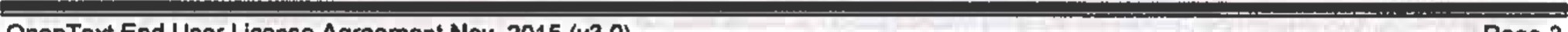 Warranty Exclusions. The warranties do not apply to any breach caused by: (a) any change to the Software, except where the changes were made by HP through Support Software; (b) Customer's failure to provide a suitable installation or operating environment for the Software; (c) use of the Software on or caused by software, firmware, computer systems, data, technology or a hardware platform not approved by HP in writing; (d) any telecommunications medium used by Customer, (e) failure of Customer or user to comply with the documentation; or (f) failure of Customer to report a warranty claim within the warranty period. HP does not warrant that the Software is error-free or will operate without interruption. 13.3. WARRANTY DISCLAIMER. EXCEPT FOR THE EXPRESS LIMITED WARRANTIES PROVIDED IN THIS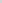 SECTION, HP AND HP'S LICENSORS MAKE NO REPRESENTATIONS AND DISCLAIM ANY AND ALL EXPRESS, IMPLIED, OR STATUTORY WARRANTIES AND CONDITIONS, WRITTEN OR ORAL, INCLUDING WITHOUTLIMITATION ANY IMPLIED WARRANTY OR CONDITION OF MERCHANTABILITY, FITNESS FOR A PARTICULAR PURPOSE, NON-INFRINGEMENT, OR THE ADEQUACY OF THE SOFTWARE TO PRODUCE A PARTICULAR RESULT.13.4 Inability to Exclude Warranties. If a jurisdiction applicable to these terms restricts the exclusion of certain implied warranties, limitations on how long an implied warranty may last, or the exclusion or limitation of incidental. consequential, or special damages: (a) each warranty which cannot be excluded is limited in time to 60 days from the date of first delivery of the Software: and (b) HP's total liability to Licensee for breach of all such warranties are limited to the amount stated in the Limitation of Liability section.Clause 14 and 15 shall be deleted in their entirety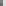 The section marked gSupplemental Data Sheet" shall be deleted and deemed as not applicable to this Order Schedule.Order Schedule Terms:1 . Multi-year Maintenance — Licensee's commitment to purchase support:Licensee agrees to purchase the first year of maintenance for [Redacted]. Notwithstanding any termination for convenience rights in the AGREEMENT or the Software Support Terms. Licensee agrees to purchase annual support services for two (2) additional years beyond the first year. The Licensee shall not have any right to cancel or modify the three (3) year commitment. Maintenance fees shall be due annually in advance subject to the Agreement and the then-current OpenText Software Maintenance Program Handbook ("SMPH*). a copy of which can be downloaded at www.o n ements.Support & Maintenance Payment Schedule:Support & Maintenance fee year 1 = [Redacted]invoiced upon software deliverySupport & Maintenance fee year 2 = [Redacted]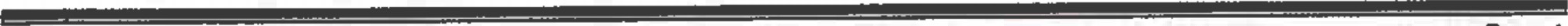 Support & Maintenance fee year 3 = [Redacted]Thereafter, the customer may optionally renew maintenance and support on an annual basis, subject to the AGREEMENT and the then-current OpenText Software Maintenance Program Handbook ("SMPH"). Maintenance and support fees shall be due annually in advance.Maintenance and support prices stated above are available for the applicable Software licensed hereunder and for the same level of Support, provided OpenText offers such Support to its general customer base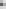 After the 3rd year of maintenance, Customer has the option to renew maintenance to purchase a further two (2) years of Software Support & Maintenance. Payment of such Support & Maintenance is made annually in advance as follows:Support & Maintenance fee year 4 = [Redacted]Support & Maintenance fee year 5 = [Redacted]Thereafter. the customer may optionally renew maintenance and support on an annual basis, subject to the AGREEMENT and the then-current OpenText Software Maintenance Program Handbook ("SMPH"). Maintenance and support fees shall be due annually in advance.Maintenance and support prices stated above are available for the applicable Software licensed hereunder and for the same level of Support, provided OpenText offers such Support to its general customer base,2 License Model Definitions. The definitions and descriptions for License Models identified in this Order Schedule are found in the applicable version of the "License Model Schedule- located at which is effective as of the Effective Date of this Order Schedule,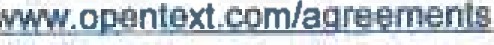 3, Designated Server Location. The Designated Server Location for the Server(s) that house(s) the Software on this Order Schedule is: Amazon Web Services (AWS)Server Host. Licensee's Servers and the Software licensed hereunder at the Designated Server Location set forth above may be hosted on a third-party hosting provider, Licensee remains responsible for the Software, shall not permit any third-party hosting provider to access or Use the Software and shall be liable to OT for any breaches by such third-party hosting provider of the terms and conditions of this Order Schedule.4. Licensee Pre-Printed Terms. Any and all Licensee pre-printed terms, including any additional or inconsistent terms contained in any Licensee issued document. including, but not limited to, a purchase order that references this OpenText Order Schedule, are expressly excluded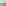  Electronic software delivery address. [Redacted]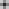 Licence Usage: The Software may not be used to produce output for any other business unit, affiliate, or for any third-party. Customer may elect to deploy Software for additional business units by executing a new agreement with OpenText subject to then-current terms and conditions.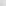 Acceptance. License accepts the Software upon delivery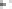 Delivery. All Software listed herein shall be delivered electronically.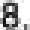 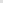 9. Installation. Licensee is responsible for installation of the SoftwareAppendix 1: Hewlett-Packard Terms & Conditions[Redacted]All other terms and conditions of the Agreement shall remain in full force and effectName: [Redacted]                                                       [Redacted]Title: [Redacted]                                                    [Redacted]Date: 14/12/18	                                          19/12/2018OPENTEXT                                                    DWPAppendix 1Hewlett-Packard Terms & Conditions apply, a copy of which is available at http://welcome.hp.com/countrv/us/en/priuaçy/termsofsale.html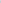 HP CUSTOMER TERMS - ON.LINEPLEASE READ CAREFULLY: UNLESS YOU AS THE CUSTOMER HAVE ANOTHER VALID AGREEMENTAPPLICABLE TO THIS PURCHASE, OR UNLESS THE HP ELECTRONIC STORE SPECIFIES DIFFERING OR ADDITIONAL TERMS FOR A SPECIFIC PRODUCT OR SUPPORT, THE FOLLOWING HP CUSTOMER TERMS AND ANY HP SITE SPECIFIED TERMS WILL GOVERN PURCHASES MADE HEREUNDER.BY USING, DOWNLOADING, INSTALLING, COPYING, OR ACCESSING THE PRODUCT, OR BY CHOOSING THE"l ACCEPT" OPTION LOCATED ON OR ADJACENT TO THE SCREEN WHERE THESE TERMS MAY BE DISPLAYED, YOU AGREE TO THE TERMS BELOW. IF you ARE ACCEPTING THESE TERMS ON BEHALF OFANOTHER PERSON OR A COMPANY OR OTHER LEGAL ENTITY, YOU REPRESENT AND WARRANT THATYOU HAVE FULL AUTHORITY TO BIND THAT PERSON, COMPANY, OR LEGAL ENTITY TO THESE TERMS. IF YOU DO NOT AGREE TO THESE TERMS, AND DELIVERY OF THE PRODUCT OR SUPPORT IS EFFECTED, DONOT USE, DOWNLOAD, INSTALL, copy, OR ACCESS THE PRODUCT OR SUPPORT, AND PROMPTLYRETURN THE PRODUCT WITH PROOF OF PURCHASE AND OBTAIN A REFUND OF THE AMOUNT YOU PAID, IF ANY. IF YOU DOWNLOADED ANY SOFTWARE, CONTACT THE PARTY FROM WHOM YOU ACQUIRED IT.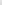 Parties. These terms represent the agreement ("Agreement") that governs the purchase of products and services from the Hewlett-Packard Company entity identified in the signature section below ("HP") by the Customer entity identified below ("Customer").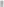 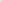 Orders. "Order" means the accepted order including any supporting material which the parties identify as incorporated either by attachment or reference ("Supporting Material"). Supporting Material may include (as examples) product lists, hardware or software specifications, standard or negotiated service descriptions, data sheets and their supplements, and statements of work (SOWs), published warranties and service level agreements, and may be available to Customer in hard copy or by accessing a designated HP website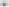 3.0rder Arrangements. Customer may place orders with HP through our website, customer-specific portal, or by letter, fax or e-mail. Where appropriate, orders must specify a delivery date. If Customer extends the delivery date of an existing Order beyond ninety (90) days, then it will be considered a new order. Customer may cancel a hardware Order at no charge up to five (5) business days prior to shipment date.4. Prices and Taxes. Prices will be as quoted in writing by HP or, in the absence of a written quote, as set out on our website, customer-specific portal, or HP published list price at the time an order is submitted to HP. Prices are exclusive of taxes, duties, and fees (including installation, shipping, and handling) unless otherwise quotedS. Invoices and Payment. Customer agrees to pay all invoiced amounts within thirty (30) days of HP's invoice date. HP may suspend or cancel performance of open Orders or services if Customer fails to make payments when due.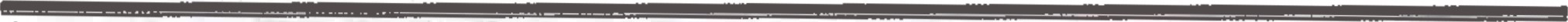 (v3 0)6. Title. Risk of loss or damage and title for hardware products will pass upon delivery to Customer or its designee. Where permitted by law, HP retains a security interest in products sold until full payment is received.7.Delivety. HP will use all commercially reasonable efforts to deliver products in a timely manner. HP may elect to deliver software and related product/license information by electronic transmission or via download.8.1nstallation. If HP is providing installation with the product purchase, HP's site guidelines (available upon request) will describe Customer requirements. HP will conduct its standard installation and test procedures to confirm completion.9.Support Services. HP's support services will be described in the applicable Supporting Material, which will cover the description of HP's offering, eligibility requirements, service limitations and Customer responsibilities, as well as the Customer systems supported.10.Eligibility. HP's service, support and warranty commitments do not cover claims resulting from:l. Improper use, site preparation, or site or environmental conditions or other non-compliance with applicable Supporting Material; 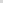 2. Modifications or improper system maintenance or calibration not performed by HP or authorized by3.failure or functional limitations of any non-HP software or product impacting systems receiving HP support or service;4.malware (e.g. virus, worm, etc.) not introduced by HP; or5.abuse, negligence, accident, fire or water damage, electrical disturbances, transportation by Customer, or other causes beyond HP's control.11.Dependencies. HP's ability to deliver services will depend on Customer's reasonable and timely cooperation and the accuracy and completeness of any information from Customer needed to deliver the services.12.Product Performance. All HP-branded hardware products are covered by HP's limited warranty statements that are provided with the products or otherwise made available. Hardware warranties begin on the date of delivery or if applicable, upon completion of HP installation, or (where Customer delays HP installation) at the latest 30 days from the date of delivery. Non-HP branded products receive warranty coverage as provided by the relevant third party supplier.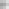 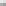 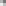 13.Software Performance. HP warrants that its branded software products will conform materially to their specifications and be free of malware at the time of delivery. HP warranties for software products will begin on the date of delivery and unless otherwise specified in Supporting Material, will last for ninety (90) days. HP does not warrant that the operation of software products will be uninterrupted or error-free or that software products will operate in hardware and software combinations other than as authorized by HP in Supporting Material.14.Services Performance. Services are performed using generally recognized commercial practices and standards. Customer agrees to provide prompt notice of any such service concerns and HP will reperform any service that fails to meet this standard.15.Product Warranty Claims. When we receive a valid warranty claim for an HP hardware or software product, HP will either repair the relevant defect or replace the product. If HP is unable to complete the repair or replace the product within a reasonable time, Customer will be entitled to a fult refund upon the prompt return of the product to HP (if hardware) or upon written confirmation by Customer that the relevant software product has been destroyed or permanently disabled. HP will pay for shipment of repaired or replaced products to Customer and Customer will be responsible for return shipment of the product to HP.16.Remedies. This Agreement states all remedies for warranty claims. To the extent permitted by law, HP disclaims all other warranties.17.1ntellectual Property Rights. No transfer of ownership of any intellectual property will occur under this Agreement. Customer grants HP a non-exclusive, worldwide, royalty-free right and license to any intellectual property that is necessary for HP and its designees to perform the ordered services.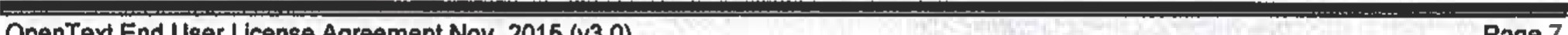 (v3.O)18.1ntellectual Property Rights Infringement. HP will defend and/or settle any claims against Customer that allege that an HP-branded product or service as supplied under this Agreement infringes the intellectual property rights of a third party. HP will rely on Customer's prompt notification of the claim and cooperation with our defense. HP may modify the product or service so as to be non-infringing and materially equivalent, or we may procure a license. If these options are not available, we will refund to Customer the amount paid for the affected product in the first year or the depreciated value thereafter or, for support services, the balance of any pre-paid amount. HP is not responsible for claims resulting from any unauthorized use of the products or services.License Grant. HP grants Customer a non-exclusive license to use the version or release of the HP-branded software listed in the Order. Permitted use is for internal purposes only (and not for further commercialization), and is subject to any specific software licensing information that is in the software product or its Supporting Material. For non-HP branded software, the third party's license terms will govern its use.Updates. Customer may order new software versions, releases or maintenance updates ("Updates"), if available, separately or through an HP software support agreement. Additional licenses or fees may apply for these Updates or for the use of the software in an upgraded environment. Updates are subject to the license terms in effect at the time that HP makes them available to Customer.21.License Restrictions. HP may monitor use/license restrictions remotely and, if HP makes a license management program available, Customer agrees to install and use it within a reasonable period of time. Customer may make a copy or adaptation of a licensed software product only for archival purposes or when it is an essential step in the authorized use of the software. Customer may use this archival copy without paying an additional license only when the primary system is inoperable. Customer may not copy licensed software onto or otherwise use or make it available on any public external distributed network. Licenses that allow use over Customer's intranet require restricted access by authorized users only. Customer wilt also not modify, reverse engineer, disassemble decrypt, decompile or make derivative works of any software licensed to Customer under this Agreement unless permitted by statute, in which case Customer will provide HP with reasonably detailed information about those activities.22.License Term and Termination. Unless otherwise specified, any license granted is perpetual, provided however that if Customer fails to comply with the terms of this Agreement, HP may terminate the license upon written notice. Immediately upon termination, or in the case of a limited-term license, upon expiration, Customer will either destroy all copies of the software or return them to HP, except  that Customer may retain one copy for archival purposes only.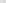 23.License Transfer. Customer may not sublicense, assign, transfer, rent or lease the software or software license except as permitted by HP. HP-branded software licenses are generally transferable subject to HP's prior written authorization and payment to HP of any applicable fees. Upon such transfer, Customer's rights shall terminate and Customer shall transfer all copies of the software to the transferee. Transferee must agree in writing to be bound by the applicable software license terms. Customer may transfer firmware only upon transfer of associated hardware.24.License Compliance. HP may audit Customer compliance with the software license terms. Upon reasonable notice, HP may conduct an audit during normal business hours (with the auditor's costs being at HP's expense). If an audit reveals underpayments then Customer will pay to HP such underpayments. If underpayments discovered exceed five (5) percent of the contract price, Customer will reimburse HP for the auditor costs.25. US Federal Government Use. If software is licensed to Customer for use in the performance of a USGovernment prime contract or subcontract, Customer agrees that consistent with FAR 12.211 and 12.212, commercial computer software, documentation and technical data for commercial items are licensed under HP's standard commercial license.26.Global Trade compliance. Products and services provided under these terms are for Customer's internal use and not for further commercialization. If Customer exports, imports or otherwise transfers products and/or deliverables provided under these terms, Customer will be responsible for complying with applicable laws and regulations and for obtaining any required export or import authorizations. HP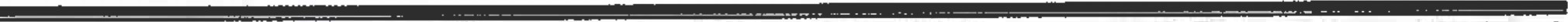 (v3.O)may suspend its performance under this Agreement to the extent required by laws applicable to either party.27.Limitation of Liability. HP's liability to Customer under this Agreement is limited to the greater of $1,000,000 or the amount payable by Customer to HP for the relevant Order. Neither Customer nor HP will be liabte for lost revenues or profits, downtime costs, loss or damage to data or indirect, special or consequential costs or damages. This provision does not limit either party's liability for: unauthorized use of intellectual property, death or bodily injury caused by their negligence; acts of fraud; willful repudiation of the Agreement; nor any liability which may not be excluded or limited by applicable law.28.Force Majeure. Neither party will be liable for performance delays nor for non-performance due to causes beyond its reasonable control, except for payment obligations.29.Termination. Either party may terminate this Agreement on written notice if the other fails to meet any material obligation and fails to remedy the breach within a reasonable period after being notified in writing of the details. If either party becomes insolvent, unable to pay debts when due, files for or is subject to bankruptcy or receivership or asset assignment, the other party may terminate this Agreement and cancel any unfulfilled obligations. Any terms in the Agreement which by their nature extend beyond termination or expiration of the Agreement will remain in effect until fulfilled and will apply to both partiest respective successors and permitted assigns.30.General, This Agreement represents our entire understanding with respect to its subject matter and supersedes any previous communication or agreements that may exist. Modifications to the Agreement will be made only through a written amendment signed by both parties. The Agreement will be governed by thë laws of the country of HP or the HP Affiliate accepting the Order and the courts of that locale will have jurisdiction, however, HP or its Affiliate may, bring suit for payment in the country where the Customer Affiliate that placed the Order is located. Customer and HP agree that the United Nations Convention on Contracts for the International Sale of Goods will not apply. Claims arising or raised in the United States will be governed by the laws of the state of California, excluding rules as to choice and conflict of law.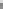 SUPPLEMENTAL DATA SHEETThis Supplemental Data Sheet provides additional general requirements and limitations that apply to HP's support offerings, which are set forth in detail in offering-specific datasheets with the exception of those support offerings delivered by HP Software.I.SERVICE ELIGIBILITY•Hardware Support-General Eligibility. Hardware products must be in good operating condition, as reasonably determined by HP, to be eligible for placement under support. You must also maintain eligible products at the latest HP-specified configuration and revision levels.•Return to Support. If you allow support to lapse, HP may charge you additional fees to resume support or require you to perform certain hardware or software upgrades.•Use of Proprietary Service Tools. HP may require you to use certain hardware and/or software system and network diagnostic and maintenance programs ("Proprietary Service Tools"), as well as certain diagnostic tools that may be included as part of the your system. Proprietary Service Tools are and remain the sole and exclusive property of HP, and are provided "as is." Proprietary Service Toots may reside on your systems or sites. You may only use the Proprietary Service Tools during the applicable Support coverage period and only as allowed by HP and you may not sell, transfer, assign, pledge, or in any way encumber or convey the Proprietary Service Tools. Upon termination of Support, you will return the Proprietary Service Tools or allow HP to remove these Proprietary Service Tools. You will also be required to: •Allows HP to keep the Proprietary Service Tools resident on your systems or sites, and assist HP in running them;"Install Proprietary Service Tools, including installation of any required updates and patches;•Use the electronic data transfer capability to inform HP of events identified by the software; •If required, purchase HP-specified remote connection hardware for systems with remote diagnosis service; and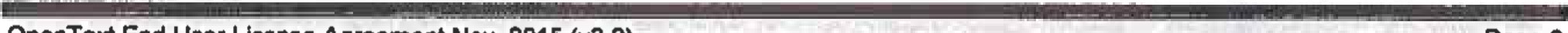 (v30)•Provide remote connectivity through an approved communications line.2.SUPPORT LIMITATIONS•Local Availability of Support. Some offerings, features, and coverage (and related products) may not be available in all countries or areas. In addition, delivery of support outside of the applicable HP coverage areas may be subject to travel charges, longer response times, reduced restoration or repair commitments, and reduced coverage hours.•Version Support. Unless otherwise agreed by HP in writing, and for those offerings not delivered by HP Software, HP only provides support for the current version and the immediately preceding version of HP branded software, and provided that HP branded software is used with hardware or software included in HP-specified configurations at the specified version level. "Version" means a release of software that contains new features, enhancements, and/or maintenance updates, or for certain software, a collection of revisions packaged into a single entity and, as such, made available to our customers. •Relocation and impact on Support. Relocation of any products under support is your responsibility and is subject to local availability and fee changes. Reasonable advance notice to HP may be required to begin support after relocation. For products, any relocation is also subject to the license terms for such products.•Multi-vendor Support. HP provides support for certain non-HP branded products. The relevant data sheet will specify availability and coverage levels and the support will be provided accordingly, whether or not the non-HP branded products are under warranty. HP may discontinue support of non-HP branded products if the manufacturer or licensor ceases to provide support for them.•Modifications. You will allow HP, at HP's request, and at no additional charge, to modify products to improve operation, supportability, and reliability, or to meet legal requirements.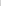 3.CUSTOMER RESPONSIBILITIES•Site and Product Access. You will provide HP access to the products covered under support; and if applicable, adequate working space and facilities within a reasonable distance of the products; access to and use of information, customer resources, and facilities as reasonably determined necessary by HP to service the products; and other access requirements described in the relevant data sheet. If you fail to provide such access, resulting in HP's inability to provide support, HP shall be entitled to charge you for the support call at HP's published service rates. You are responsible for removing any products ineligible for support, as advised by HP, to allow HP to perform support. If delivery of support is made more difficult because of ineligible products, HP will charge you for the extra work at HP's published service rates.•Licenses. You may purchase available product support for HP branded products only if you can provide evidence that you have rightfully acquired an appropriate HP license for the products, and you may not alter or modify the products unless authorized by HP at any time.•Software Support Documentation and Right to Copy. You may only copy documentation updates if you purchased the right to copy them for the associated products, Copies must include appropriate HP trademark and copyright notices.•Loaner Units. HP maintains title and you shall have risk of loss or damage for loaner units if provided at HP's discretion as part of hardware support or warranty services and such units will be returned to HP without lien or encumbrance at the end of the loaner period.•Hardware Support: Compatible Cables and Connectors. You will connect hardware products covered under support with cables and connectors (including fiber optics if applicable) that are compatible with the system, according to the manufacturer's operating manual.•Data Backup. To reconstruct your lost or altered files, data, or programs, you must maintain a separate backup system or procedure that is not dependent on the products under support.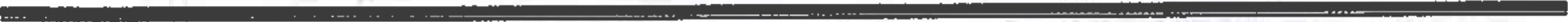 (v3.0)•Temporary Workarounds. You will implement temporary procedures or workarounds provided by HP while HP works on a permanent solution.•Hazardous Environment. You will notify HP if you use products in an environment that poses a potential health or safety hazard to HP employees or subcontractors. HP may require you to maintain such products under HP supervision and may postpone service until you remedy such hazards.•Authorized Representative. You will have a representative present when HP provides support at your site.•Product List. You will create, maintain and update a list of all products under support including: the location of the products, serial numbers, the HP-designated system identifiers, and coverage levels, •Solution Center Designated Callers. You will identify a reasonable number of callers, as determined by HP and Customer ("Designated Callers"), who may access HP's customer Support call centers ("Solution Centers") or online help tools.•Solution Center Caller Qualifications. Designated Callers must be generally knowledgeable and demonstrate technical aptitude in system administration, system management, and, if applicable, network administration and management and diagnostic testing. HP may review and discuss with you any Designated Caller's experience to determine initial eligibility. If issues arise during a call to the Solution Center that, in HP's reasonable opinion, may be a result of a Designated Caller's lack of general experience and training, you may be required to replace that Designated Caller. All Designated Callers must have the proper system identifier as provided to you when Support is initiated. Solution Centers may provide support in English or locat languages, or both.4.GENERAL PROVISIONS•Cancellation. You may cancel support orders or delete products from support upon thirty (30) days' written notice, unless otherwise agreed in writing. HP may discontinue support for products and specific support services no longer included in HP's support offering upon sixty (60) days' written notice, unless otherwise agreed in writing. If you cancel prepaid support, HP will refund you a pro-rata amount for the unused prepaid support subject to any restrictions or early termination fees as may be set forth in writing.•Pricing. Except for prepaid support or if otherwise agreed in writing, HP may change support prices upon sixty (60) days' written notice.•Additional Services. Additional services performed by HP at your request, and that are not included in your purchased support, will be chargeable at the applicable published service rates for the country where the service is performed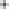 •Replacement Parts. Parts provided under hardware support may be whole unit replacements, or be new or functionally equivalent to new in performance and reliability and warranted as new. Replaced parts become the property of HP, unless HP agrees otherwise and you pay any applicable charges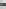 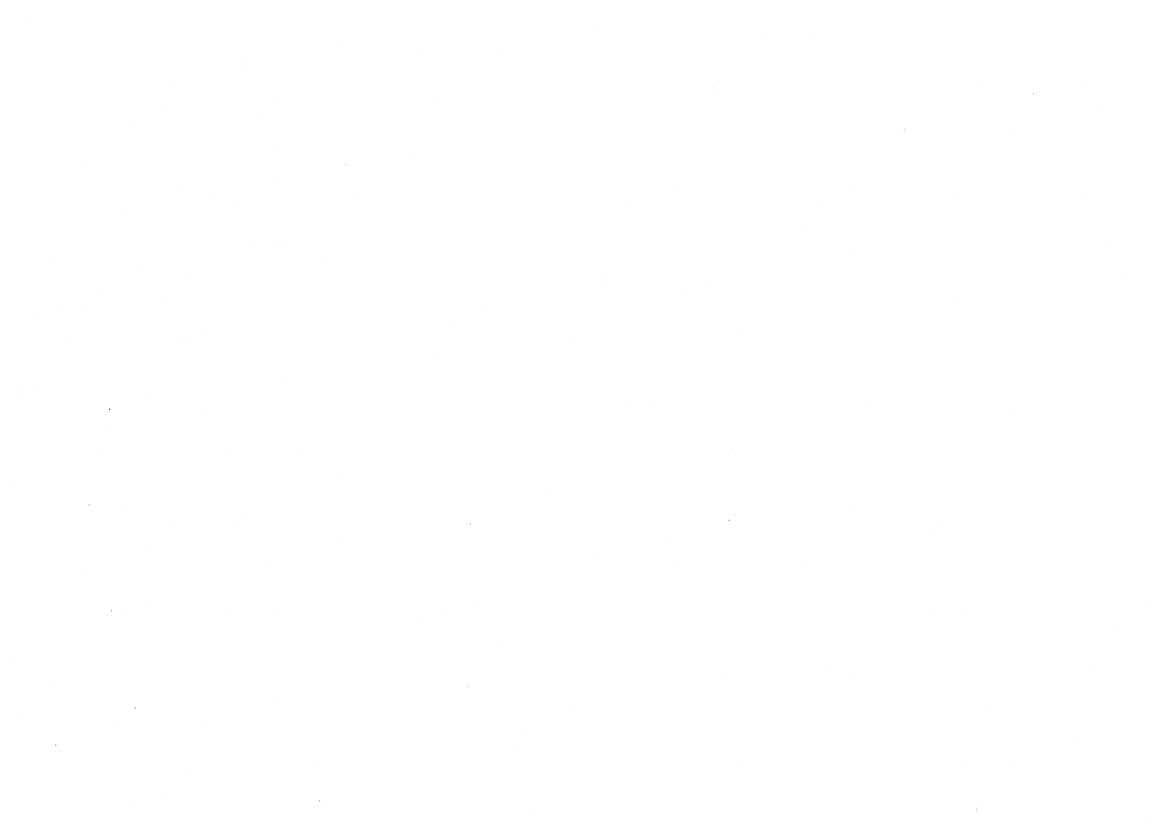 Licensee Name:The Department for Work and PensionsLicensee Business 	and Phone:[Redacted]Licensee Shipping Contact and Phone:[Redacted]Shipping Address:Manchester Corporate Hub, 2 St Peters Square Manchester M2 3AABilling Address:Department for Work and Pensions ICommercial Directorate I Phase 2, Yellow Zone,The Shell, 2nd Floor, Peel Park IBrunei way I Blackpool I FY4 5ESAuthorized Site Address:[Redacted]Geographic Territories:United KingdomCustomer PO Number (if applicable):Payment Terms;Net 30Taxes.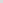 Not IncludedShipping Information:FOB Shipping Point